БИЈЕЉИНА, 23.12.2019. године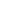  „ДЈЕВОЈЧИЦЕ 2008“Селекција регија Бања Лука – ПриједорОбавеза сваког клуба је да потврди да је сагласан да играчи  који су чланови истог, наступају за селекцију
регија Бања Лука – Приједор или да најаве недолазак истих, најкасније до 30.12.2019. године и то директно тренеру селекције, Борис Сувајац  (065/436-800).Клубови су, такође, дужни да обезбједе долазак играча у Бања Луку  11.01.2020. године.
 Играчи имају ОБАВЕЗУ да са собпм понесу здравствену књижицу, без које неће моћи да наступају, шортс и патике (голманску опрему), бијелу мајицу и лопту. Окупљаое играча је у СПОРТСКОЈ ДВОРАНИ БОРИК У БАЊА ЛУЦИ ОД 8:30 ДО 9:00 ЧАСОВА У СУБОТУ , 11.01.2020. ГОДИНЕСувајац Борис (ЖРК „Дубица“)    Зоран Радиновић   Р. бр. ИМЕ И ПРЕЗИМЕКЛУБПОЗИЦИЈА1.Теа Босиочић ЖRK „Дубица“Голман2.Младена ДвизацЖРК „Борац“Голман3.Милошевић МоникаЖРК „Борац“Лијево крило4.Марија МећаваЖРК „Кнежопољка“Лијево крило5.Моника БланушаЖРК „Кнежопољка“Лијеви бек6.Тамара МиланковићЖРК „Дубица“Лијеви бек7.Ања БајићЖРК „Борац“Лијеви бек8.Ива КукрикаЖРК „Борац“Лијеви бек9.Наташа МиловановићЖРК „Борац“Средњи бек10.Анђела МирићЖРК „Кнежопољка“Десни бек11.Трипуновић  ЕнаЖРК „Борац“Десни бек12.Ана ВеселићЖРК „Борац“Десно крило13.Миа ТркуљаЖРК „Кнежопољка“Десно крило14.Ена БуразорЖРК „Кнежопољка“Средњи бек15.Теодора ГлишићЖРК „Кнежопољка“Пивот16.Ивона ГубићЖРК „Кнежопољка“Голман17.Ема Тулић ЖРК „Дубица“Средњи бек